 March 3/14/24 OVHC Agenda 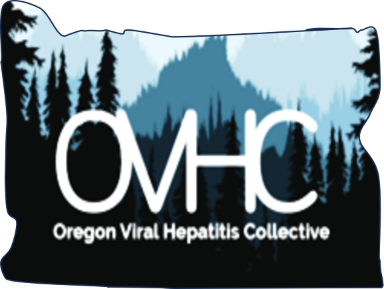 2nd Thursday 5 - 6:00 pmZoom: https://zoom.us/j/822177325Agenda ItemAgenda Item10 MinutesWelcome, introductions as needed20 minutesPartner updates share what great things you’ve been doing!25 minutesPeer-Up initiative under the National Harm Reduction Coalition presentation by Jose Martinez.  Increasing peer-capacity, Jose will be introducing their peer program that is ramping up across the nation to help peers support one another. 5 minutesWrap up and next steps 